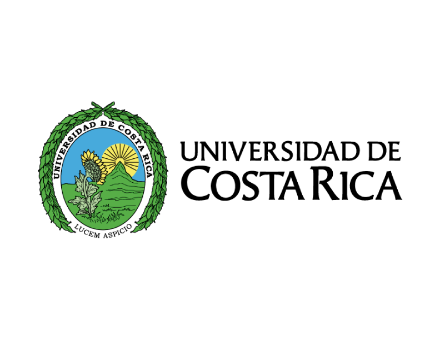 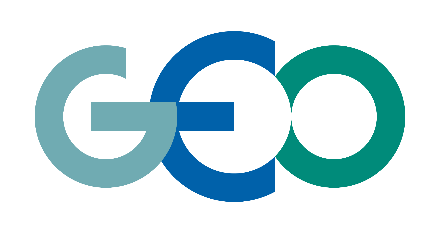 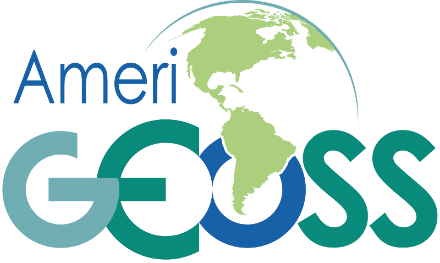 AmeriGEOSS Week 2017 July 31st – August 4th, 2017Draft AgendaDay 1 – July 31st, 2017Morning: Opening PlenaryDay 1 – July 31st, 2017Afternoon: Joint Americas Caucus, AmeriGEOSS CWG, and Priority Area WGsMeeting / Training Sessions beginDay 2 – August 1st, 2017All Day: Joint Americas Caucus, AmeriGEOSS CWG, and Priority Area WGs Meeting / Concurrent Training SessionsDay 3 – August 2nd, 2017All Day: National Holiday (perhaps we could schedule a self funded tour(s) for the group? Visit a museum or day trip to volcano, coffee plantation, biodiversity/rainforest tour, etc.)Day 4 – August 3rd, 2017All Day: Concurrent Training SessionsDay 5 – August 4th, 2017All Day: Concurrent Training Sessions8:30amRegistration9:00amOpening PlenaryRemarks byCosta Rica Principal (Dr. Juan Carlos Fallas)3University official  (TBD)4Costa Rica government representatives (TBD)2GEO Secretariat  (Douglas Cripe)1Other participating organizations in the region (e.g. GEOSur, CAF, etc.)?11:00amDemonstration of the AmeriGEOSS Community Platform to Caucus and Regional Working Group membersTraining sessions and Introductions for GEOGLAM, GEONETCast, and SAR11:45amBreak/Lunch1:00pmJoint Americas Caucus and AmeriGEOSS Meeting Presentation on activities from each of the countriesPresentations on each of the priority areas (thematic and foundational activities)Presentation on progress from CWGShort descriptions/demonstrations from each of the training sessions (?)Demonstration of the community platform and show use case examples for the different priority areas. Training sessions for GEOGLAM, GEONETCast, and SAR2:30pmBreak2:50pmReconvene3:00pmCommunity Platform Breakout Groups for exploration of Platform and development of Use Cases5:00pmAdjourn8:45amConvene9:00amDiscussion on current priorities from each of the countries’ principalsWhat do you most want to promote? How can you champion one of the activities? What topic areas are most important to your country?Training sessions for GEOGLAM, GEONETCast, and SAR10:30amBreak10:45amReconvene10:50amDiscussion on communicating the benefit of GEO and AmeriGEOSSObjective: Develop a strategy for each principal to be able to communicate the benefit of GEO and AmeriGEOSS in their countries. Perhaps a template presentation? Training sessions for GEOGLAM, GEONETCast, and SAR12:00pmLunch1:00pmReconvene1:00pmContinued discussion on Communicating the benefit of GEO and AmeriGEOSSTraining sessions for GEOGLAM, GEONETCast, and SAR2:00pmBreak2:15pmReconvene2:20pmCaucus Administrative BusinessVice Chair selection of the AmeriGEOSS Coordination Working GroupGEO Executive Committee membership/representationSelection of AmeriGEOSS Week 2018 location and dateOther business?Training sessions for GEOGLAM, GEONETCast, and SAR5:00pmAdjourn